William Lyon Mackenzie C.I.							AVI2 /3GRADE 10/11 VISUAL ART								Project 2 Sketchbook Work: Forgetting the hand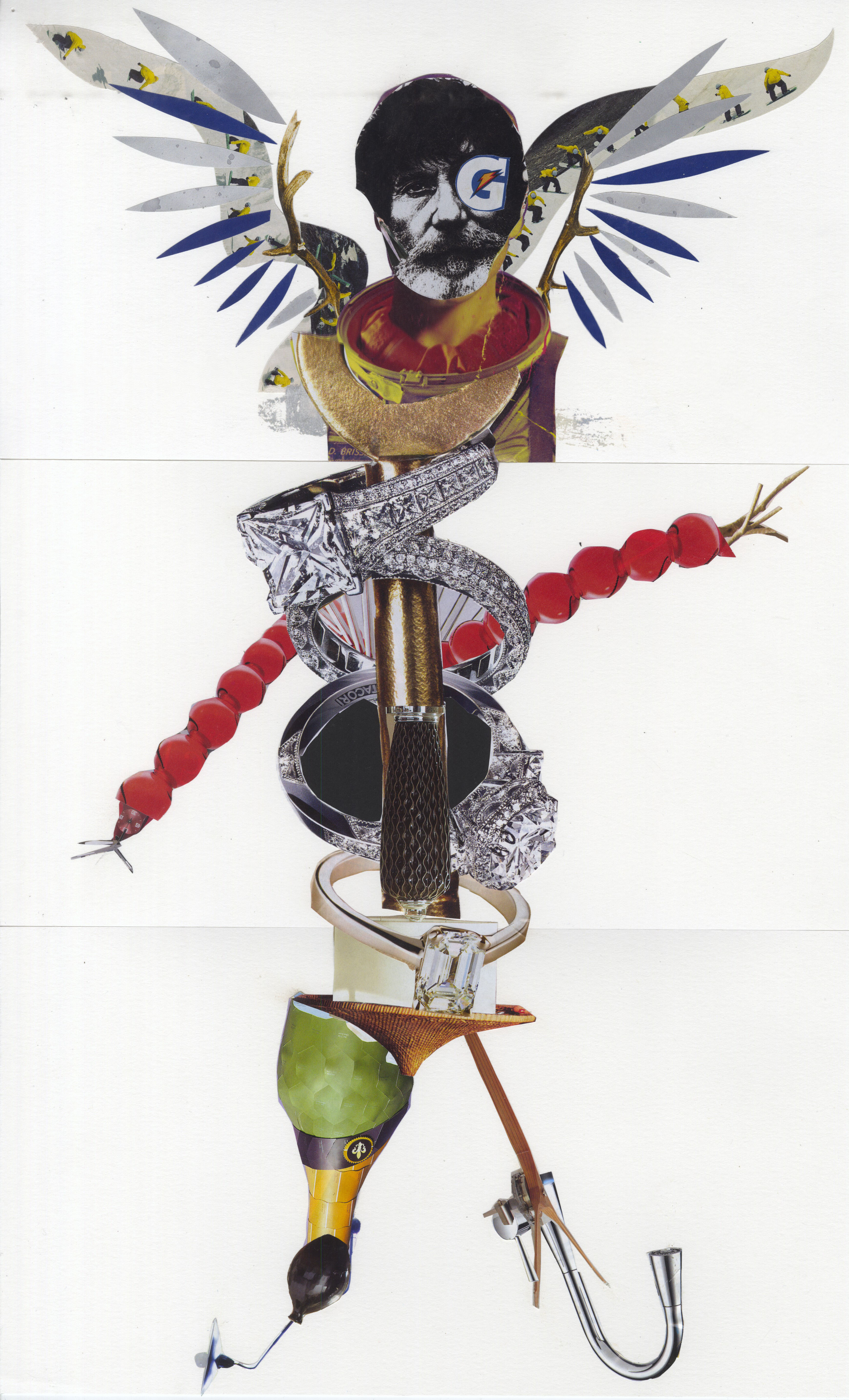 Objectives: Planning/sketch in preparation for an elaborate game of exquisite corpse, passed back and forth between the artists (the students) until a collaborative conclusion is reached.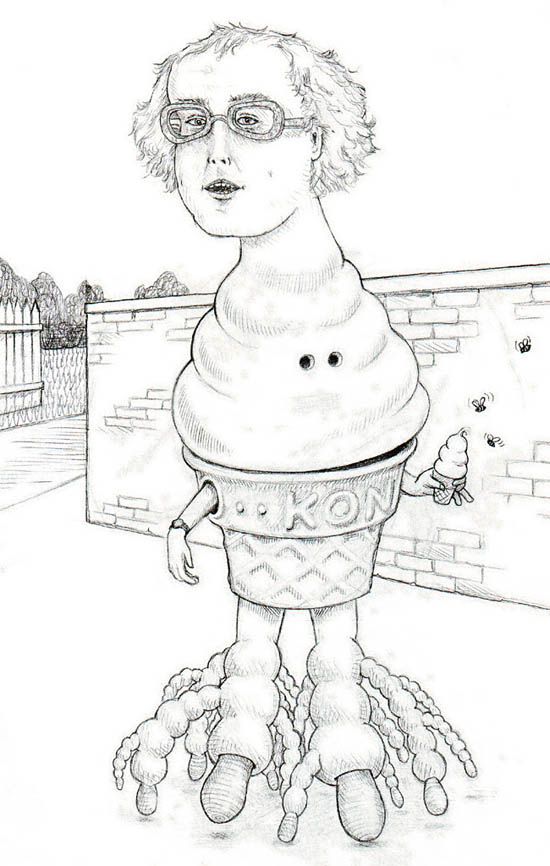 Fill a page of PRACTICE HAND SKETCHESDRAW one hand on a single sketchbook page.Fill the positive or negative spaces with drawings of objects and symbols that mean something to you.Using a pen INK and CROSSHATCH to completeFINISH the exquisite corpse drawings by adding details and different media e.g. pen, collage, watercolour paint, pencil shading and colour pencils									Crosshatching and shading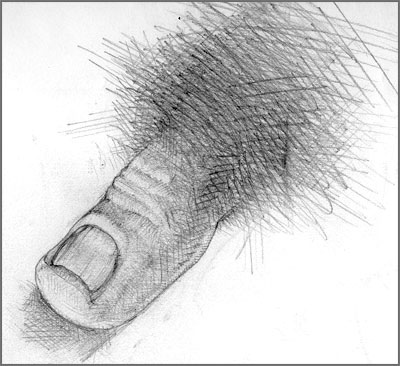 Artist References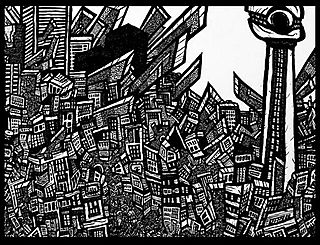 TORONTO ARTIST: MIKE PARSONSBorn in Scarborough, Ont.Went to OCAD to study film“Cartoons about the city…The lights and the darks are the celebration and the worry in the city. So I always draw silly and scary stuff about head phones and technology and the fast pace of the city. But I always like to make it silly and satirical, because it’s a celebration and a warning. I love the city and stuff like this and all the people. But then we also stress ourselves out here and it’s a little too much.”SKETCHBOOK DRAWING: +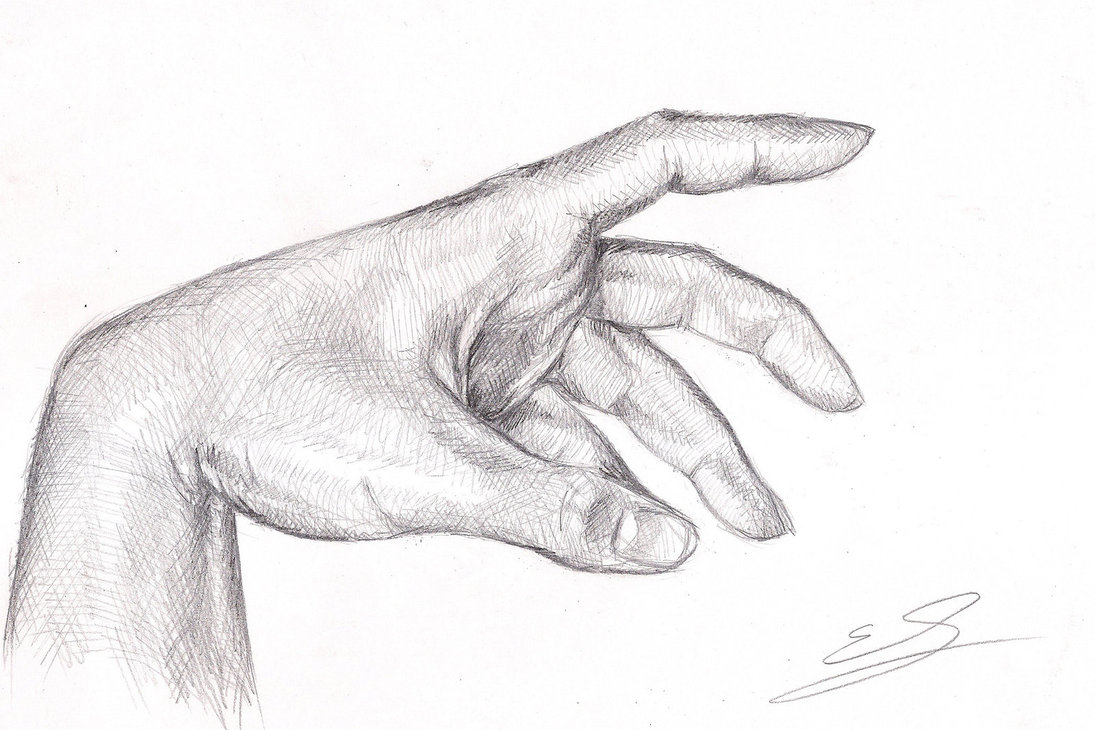 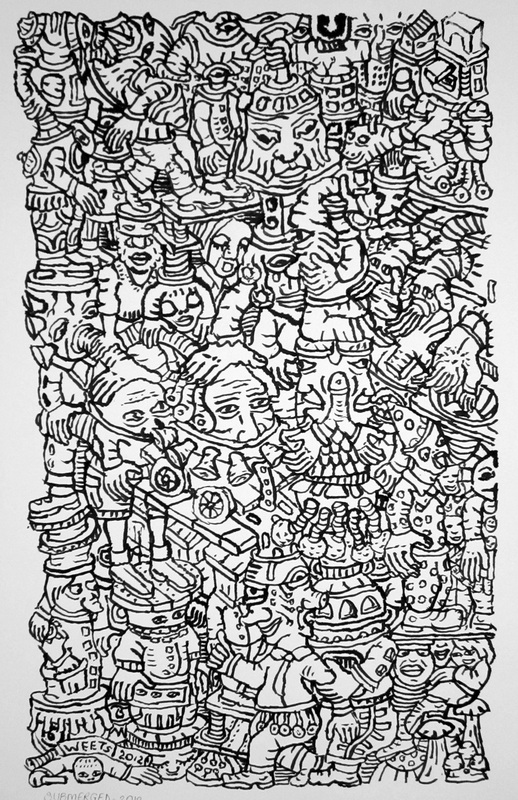 